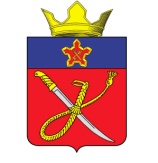 АДМИНИСТРАЦИЯ КУЗЬМИЧЕВСКОГОСЕЛЬСКОГО ПОСЕЛЕНИЯГОРОДИЩЕНСКОГО МУНИЦИПАЛЬНОГО РАЙОНАВОЛГОГРАДСКОЙ ОБЛАСТИПОСТАНОВЛЕНИЕОт «09» января 2023 года                   	                                                                              № 1«Об утверждении Плана мероприятий по обследованию жилых помещений инвалидов и общего имущества в многоквартирных домах, в которых проживают инвалиды, в целях их приспособления с учетом потребностей инвалидов и обеспечения условий их доступности для инвалидов на 2023 год»В соответствии с Постановлением Правительства РФ от 09.07.2016 года № 649 «О мерах по приспособлению жилых помещений и общего имущества в многоквартирном доме с учетом потребностей инвалидов», Приказом Комитета жилищно-коммунального хозяйства Волгоградской области от 28.11.2016г. №459-ОД «Об утверждении Положения о порядке создания и работы региональной межведомственной и муниципальных комиссий по обследованию жилых помещений инвалидов и общего имущества в многоквартирных домах, в которых проживают инвалиды, в целях их приспособления с учетом потребностей инвалидов и обеспечения условий их доступности для инвалидов на территории Волгоградской области», администрация Кузьмичевского сельского поселенияПОСТАНОВЛЯЕТ:1. Утвердить План мероприятий по обследованию жилых помещений инвалидов и общего имущества в многоквартирных домах, в которых проживают инвалиды, в целях их приспособления с учетом потребностей инвалидов и обеспечения условий их доступности для инвалидов на 2023 год (Приложение №1).2. Настоящее постановление подлежит официальному опубликованию и размещению на официальном сайте администрации Кузьмичевского сельского поселения.3. Контроль за исполнением настоящего постановления оставляю за собой.Глава Кузьмичевскогосельского поселения                                                                                             П.С. БорисенкоПриложение № 1к постановлению администрацииКузьмичевского сельского поселенияот «09» января 2023 г. №1План мероприятий по обследованию жилых помещений инвалидов и общего имущества в многоквартирных домах, в которых проживают инвалиды, в целях их приспособления с учетом потребностей инвалидов и обеспечения условий их доступности для инвалидов на 2023 год403023, Волгоградская область Городищенский район, п. Кузьмичи, тел.(84468) 4-61-38№ п/пНаименование мероприятийОтветственный исполнительСрок исполнения1Рассмотрение документов о характеристиках жилого помещения инвалида, общего имущества в многоквартирном доме, в котором проживает инвалид (технический паспорт (технический план)кадастровый паспорт и иные документыПредседатель комиссии3 дня2рассмотрение документов о признании гражданина инвалидом, в том числе выписки из акта медико-социальной экспертизы гражданина, признанного инвалидом3Проведение визуального, технического осмотра жилого помещения инвалида, общего имущества в многоквартирном доме, в котором проживает инвалид, при необходимости проведение дополнительных обследований, испытаний несущих конструкций жилого помещенияПредседатель комиссии,  члены комиссии1 день4Проведение беседы с гражданином, признанным инвалидом, проживающим в жилом помещении, в целях выявления конкретных потребностей этого гражданина в отношении приспособления жилого помещенияПредседатель комиссии1 день5Оценка необходимости и возможности приспособления жилого помещения инвалида и общего имущества в многоквартирном доме, в котором проживает инвалид, с учетом потребностей инвалида и обеспечения условий их доступности для инвалидаПредседатель комиссии,  члены комиссии10 дней